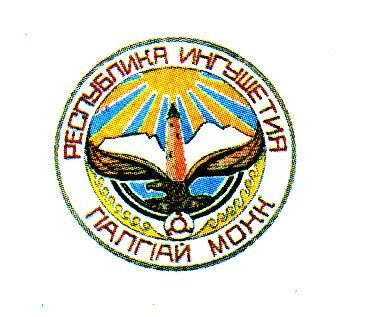 ЗАКОН РЕСПУБЛИКИ ИНГУШЕТИЯ О внесении изменений в Закон Республики Ингушетия 
«Об административной ответственности за совершение отдельных правонарушений на территории Республики Ингушетия» и о признании утратившим силу Закона Республики Ингушетия «О должностных лицах, уполномоченных на составление протоколов и рассмотрение дел об административных правонарушениях, предусмотренных статьями 1514-1515.16 Кодекса Российской Федерации об административных правонарушениях, в отношении средств местных бюджетов»ПринятНародным Собранием Республики Ингушетия                                    26 октября 2017 года  Статья 1Внести в Закон Республики Ингушетия от 7 декабря 2010 года      №60-РЗ «Об административной ответственности за совершение отдельных правонарушений на территории Республики Ингушетия» (газета «Сердало», 2010, 11 декабря; газета «Ингушетия», 2011, 7 июня, 6 октября; 2012, 24 марта; 2013, 12 марта, 7 декабря; 2014, 7 июня; 2015, 5 февраля; Официальный интернет-портал правовой информации (www.pravo.gov.ru), 2015, 1 июня, 2 декабря; газета «Ингушетия», 2016, 29 декабря; газета «Сердало», 2017, 7 марта; Официальный интернет-портал правовой информации (www.pravo.gov.ru), 2017, 29 мая, 6 июня) следующие изменения:1) дополнить статьей 182 следующего содержания: «Статья 182.  Нарушение правил благоустройства территорий                        в городских округах и муниципальных районах1. Нарушение правил благоустройства территорий в городских округах и муниципальных районах, установленных нормативными правовыми актами органов местного самоуправления – влечет наложение административного штрафа на граждан в размере от одной тысячи до двух тысяч рублей; на должностных лиц – от трех тысяч до четырех тысяч рублей; на юридических лиц – от семи тысяч до десяти тысяч рублей.Повторное совершение административного правонарушения, предусмотренного абзацем первым настоящей части – влечет наложение административного штрафа на граждан в размере от трех тысяч до пяти тысяч рублей; на должностных лиц – от четырех тысяч до шести тысяч рублей; на юридических лиц – от десяти тысяч до двадцати тысяч рублей.2. Нарушение муниципальных правил благоустройства в городских округах и муниципальных районах, выразившееся в ненадлежащем обеспечении благоустройства принадлежащих объектов – влечет наложение административного штрафа на граждан в размере от пяти тысяч до семи тысяч рублей; на должностных лиц – от десяти тысяч до двадцати тысяч рублей; на юридических лиц – от двадцати тысяч до пятидесяти тысяч рублей.»;	2) в статье 25:	а) в абзаце первом после цифр «181» дополнить словами «и 182»;б) в абзаце втором после цифр «171,» дополнить словами «19 и»;	в) абзац третий изложить в следующей редакции:«Дела об административных правонарушениях, предусмотренных статьями 521, 151, 1511, 1514 - 1515.16, частью 1 статьи 194, статьей 194.1, частями 1, 20, 201, 31 и 32 статьи 195, статьями 196 и 197 Кодекса Российской Федерации об административных правонарушениях, рассматриваются в соответствии  с Кодексом Российской Федерации об административных правонарушениях.»;3) в части 1 статьи 26:а)  дополнить пунктом 21:«21) руководители органов исполнительной власти Республики Ингушетия, уполномоченных на осуществление регионального государственного контроля (надзора), государственного финансового контроля, переданных полномочий в области федерального государственного надзора, их заместители, а также иные специалисты указанных органов, к полномочиям которых относится осуществление регионального государственного контроля (надзора), государственного финансового контроля, переданных полномочий в области федерального государственного надзора – об административных правонарушениях, предусмотренных частью 1 статьи 194, статьей 194.1, частями 1 и 201 статьи 195 и статьей 197 Кодекса Российской Федерации об административных правонарушениях;»;б) в пункте 6:в абзаце первом  слова «и 181» заменить словами «,181 и 182»;абзац второй изложить в следующей редакции:«Протоколы об административных правонарушениях, предусмотренных частью 1 статьи 194, статьей 194.1, частями 1, 31 и 32 статьи 195 и статьей 197 Кодекса Российской Федерации об административных правонарушениях, при осуществлении муниципального контроля, протоколы об административных правонарушениях, предусмотренных статьями 521, 151, 1511, 1514 - 1515.16, частью 1 статьи 194, статьей 194.1, частями 20 и 201 статьи 195, статьями 196 и 197 Кодекса Российской Федерации об административных правонарушениях, при осуществлении муниципального финансового контроля, в пределах своей компетенции, вправе составлять следующие должностные лица органов местного самоуправления, уполномоченные муниципальными правовыми актами на осуществление муниципального контроля:  а) глава администрации муниципального образования;б) заместители главы администрации муниципального образования;в) руководитель и заместитель руководителя структурного подразделения администрации муниципального образования, уполномоченные на осуществление муниципального контроля в соответствующих сферах деятельности;г) руководитель и заместитель руководителя органа местного самоуправления, осуществляющего муниципальный контроль;».Статья 2Признать утратившим силу Закон Республики Ингушетия от 30 октября 2010 года №53-РЗ «О должностных лицах, уполномоченных на составление протоколов и рассмотрение дел об административных правонарушениях, предусмотренных статьями 1514-1515.16 Кодекса Российской Федерации об административных правонарушениях, в отношении средств местных бюджетов» (газета «Сердало», 2010, 9 ноября; газета «Ингушетия», 2014, 30 октября).  Статья 31. Настоящий Закон вступает в силу по истечении десяти дней после дня его официального опубликования, за исключением абзаца пятого пункта 1 статьи 1 настоящего Закона.2. Абзац пятый пункта 1 статьи 1 настоящего Закона вступает в силу с 1 января 2021 года.                ГлаваРеспублики Ингушетия                               Ю.Б.Евкуров              г. Магас«___ »___________ 2017 года             № _____